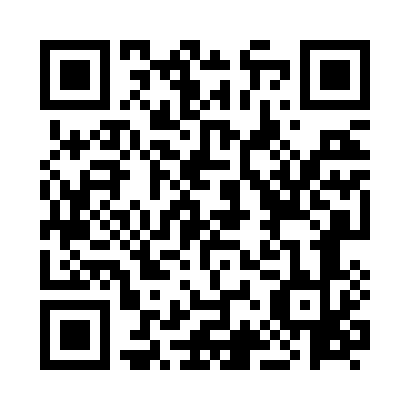 Prayer times for Alton Albany, UKWed 1 May 2024 - Fri 31 May 2024High Latitude Method: Angle Based RulePrayer Calculation Method: Islamic Society of North AmericaAsar Calculation Method: HanafiPrayer times provided by https://www.salahtimes.comDateDayFajrSunriseDhuhrAsrMaghribIsha1Wed3:275:371:166:278:5611:062Thu3:265:351:166:298:5811:073Fri3:245:331:166:309:0011:084Sat3:235:311:166:319:0211:095Sun3:225:281:156:329:0311:106Mon3:215:261:156:339:0511:117Tue3:205:241:156:349:0711:128Wed3:195:221:156:359:0911:129Thu3:185:201:156:379:1111:1310Fri3:175:181:156:389:1311:1411Sat3:165:171:156:399:1511:1512Sun3:155:151:156:409:1711:1613Mon3:145:131:156:419:1811:1714Tue3:135:111:156:429:2011:1815Wed3:125:091:156:439:2211:1916Thu3:125:081:156:449:2411:2017Fri3:115:061:156:459:2511:2118Sat3:105:041:156:469:2711:2119Sun3:095:031:156:479:2911:2220Mon3:085:011:156:489:3111:2321Tue3:084:591:156:499:3211:2422Wed3:074:581:166:509:3411:2523Thu3:064:561:166:519:3511:2624Fri3:064:551:166:519:3711:2725Sat3:054:541:166:529:3911:2726Sun3:044:521:166:539:4011:2827Mon3:044:511:166:549:4211:2928Tue3:034:501:166:559:4311:3029Wed3:034:491:166:569:4411:3130Thu3:024:481:166:569:4611:3131Fri3:024:471:176:579:4711:32